Olive Oil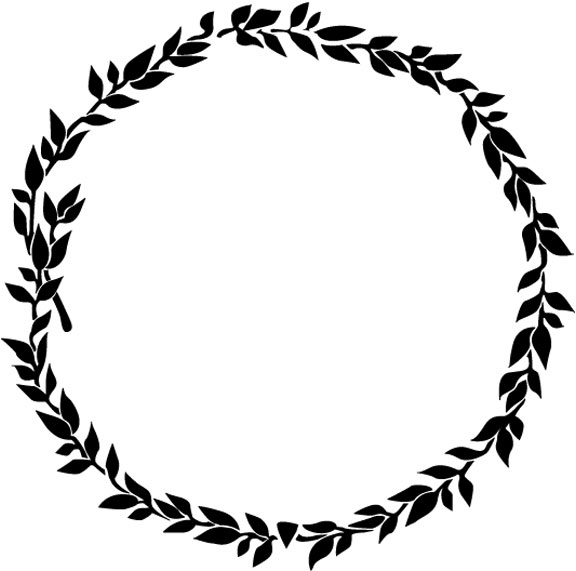 Health BenefitsContains monounsaturated fat to help lower cholesterol and blood pressureTwo tablespoons a day may reduce the risk of heart diseaseContains antioxidants called polyphenols to help with arthritis and memory lossWays to Use Olive OilReplace butter or vegetable oil with olive oil in your homemade baked goodsMake your own salad dressing using olive oil, vinegar and your favorite spicesPrepare your own French fries by drizzling olive oil on cut potatoes or sweet potatoes and baking in the oven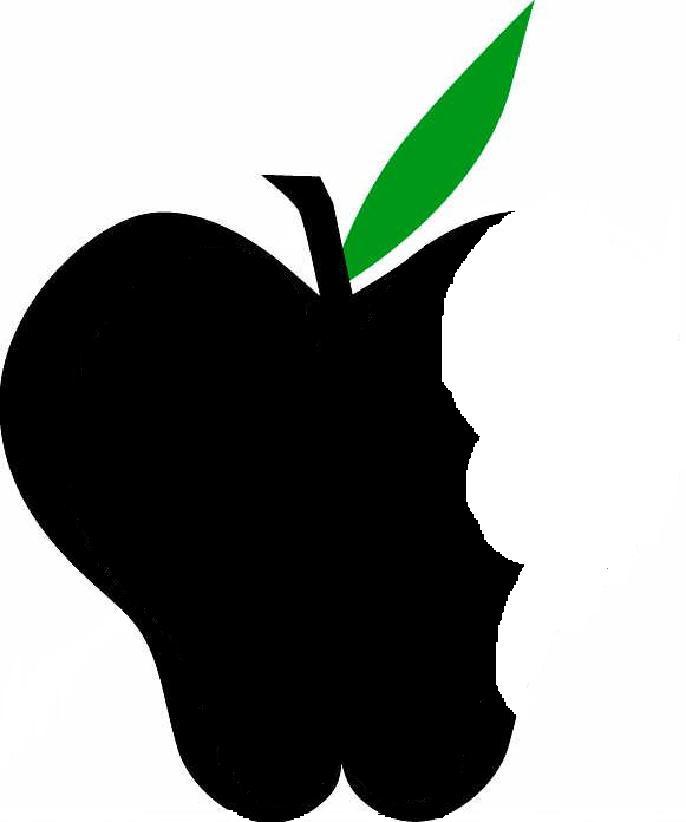 Olive OilHealth BenefitsContains monounsaturated fat to lower cholesterol and blood pressureTwo tablespoons a day may reduce the risk of heart diseaseContains antioxidants called polyphenols to help with arthritis and memory lossWays to Use Olive OilReplace butter or vegetable oil with olive oil in your homemade baked goodsMake your own salad dressing using olive oil, vinegar and your favorite spicesPrepare your own French fries by drizzling olive oil on cut potatoes or sweet potatoes and baking in the ovenOlive OilHealth BenefitsContains monounsaturated fat to lower cholesterol and blood pressureTwo tablespoons a day may reduce the risk of heart diseaseContains antioxidants called polyphenols to help with arthritis and memory lossWays to Use Olive OilReplace butter or vegetable oil with olive oil in your homemade baked goodsMake your own salad dressing using olive oil, vinegar and your favorite spicesPrepare your own French fries by drizzling olive oil on cut potatoes or sweet potatoes and baking in the ovenThe olive tree  is the symbol of peace or wisdom-“olive branch”Olive trees can live several hundred years-one record shows a tree that lived 2,000 years!Can you find 10 words related to olive oil in the word search below?Y Q L E V I R G I N V O I C Y Y Y T O U J N D A P K L T B E T S L E N I N I C D D I G M Z Y D B O P E S K M B P V J N I T A F P H A H W R O P E L A J X O I X L E L P D H H E G K W V D H A G U A I Y S N Y N A T T N D R Q W C R O L G E I M V U U N P E X M S T Z O F S S Z K J Z Y L V I J I B A P S Z H V D R K B W O Y I N M T E N O Y W R V C Q D J V U A Z R L Y T L K I Z U I R U A E O D X T A P Q H K K L F T L J P J F E D E T A R U T A S N U O N O M 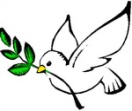 Dipping			PolyphenolDressing			Oil		Fat				OliveHeart				SaladMonounsaturated		VirginThe olive tree  is the symbol of peace or wisdom-“olive branch”Olive trees can live several hundred years-one record shows a tree that lived 2,000 years!Can you find 10 words related to olive oil in the word search below? Y Q L E V I R G I N V O I C Y  Y Y T O U J N D A P K L T B E  T S L E N I N I C D D I G M Z  Y D B O P E S K M B P V J N I  T A F P H A H W R O P E L A J  X O I X L E L P D H H E G K W  V D H A G U A I Y S N Y N A T  T N D R Q W C R O L G E I M V  U U N P E X M S T Z O F S S Z  K J Z Y L V I J I B A P S Z H  V D R K B W O Y I N M T E N O  Y W R V C Q D J V U A Z R L Y  T L K I Z U I R U A E O D X T  A P Q H K K L F T L J P J F E  D E T A R U T A S N U O N O M 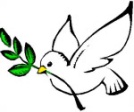 Dipping			   PolyphenolDressing			   Oil		Fat				   OliveHeart				   SaladMonounsaturated		   VirginThe olive tree  is the symbol of peace or wisdom-“olive branch”Olive trees can live several hundred years-one record shows a tree that lived 2,000 years!Can you find 10 words related to olive oil in the word search below?  Y Q L E V I R G I N V O I C Y  Y Y T O U J N D A P K L T B E  T S L E N I N I C D D I G M Z  Y D B O P E S K M B P V J N I  T A F P H A H W R O P E L A J  X O I X L E L P D H H E G K W  V D H A G U A I Y S N Y N A T  T N D R Q W C R O L G E I M V  U U N P E X M S T Z O F S S Z  K J Z Y L V I J I B A P S Z H  V D R K B W O Y I N M T E N O  Y W R V C Q D J V U A Z R L Y  T L K I Z U I R U A E O D X T  A P Q H K K L F T L J P J F E  D E T A R U T A S N U O N O M Dipping			   PolyphenolDressing			   Oil		Fat				   OliveHeart				   SaladMonounsaturated		   Virgin